BAPHAHT 3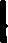 ј	Часть 1))IНа   приведенном  рисунке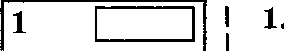 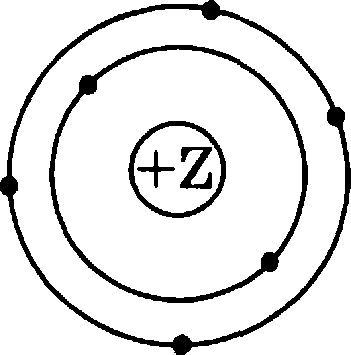 изображена  модель атома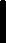 кремния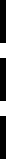 серыкислородауглерода                   Порядковый номер химического элемента в Периодической  системе Д.И.  Менделеева соот-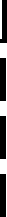 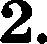 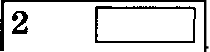 ветствует:числу  электронов в атомезначению высшей валентности элемента по кислороду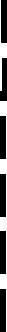 числу электронов, недостающих до завер- шения внешнего электронного слоячислу  электронных  слоев в атоме        Иовной связью образоваяо каждое из двух ве— ществ: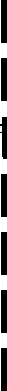 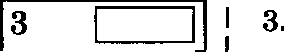 хлорид бария и нитрид литияфосфин и аммиакоксид углерода(ІІ)  и оксид барияоксид углерода(ІV) и оксид фосфора(V)       4.	Азот   проявляет   одинаковую степень  окисления в  каждом  из  двух  веществ,  формулы которых: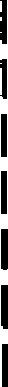 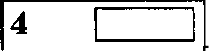 N 2Os* LiNOgLiдNuNO228NO2 и H NO24	NHз и N2OзК   кислотным   оксидам   относится каждое  из	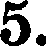 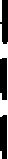 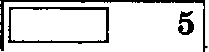 двух веществ:C€I2, Ca€IЅО2, СОЅО2, Р  ОР  О   , Al Оз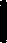 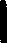 Выпадение     осадка     голубого   цвета    является	1	6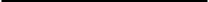 признаком реакции между веществами:гидроксидом натрия и соляной кислотой	'карбоватом    калия   и  хлоридом   кальция	Јсульфатом аммония и хлоридом бария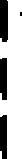 нитратом меди(ІІ) и гидроксидом барияХлорид-ионы     обраауются    при    электролитиче-	I  	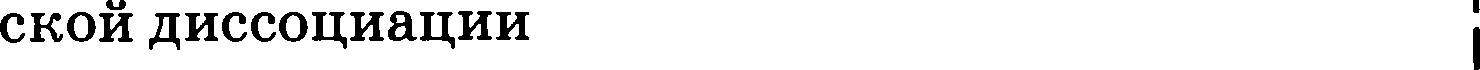 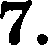 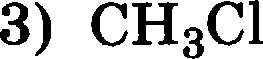 KClO4KClOз4)  KCl	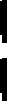 3BИMOДeЙCTBИЮCOЛЯHOЙEИCЛOTЬI И eДEOГOHd-траотвечаеткраткоеионноеуравнение	lH+ + ОН  = Н О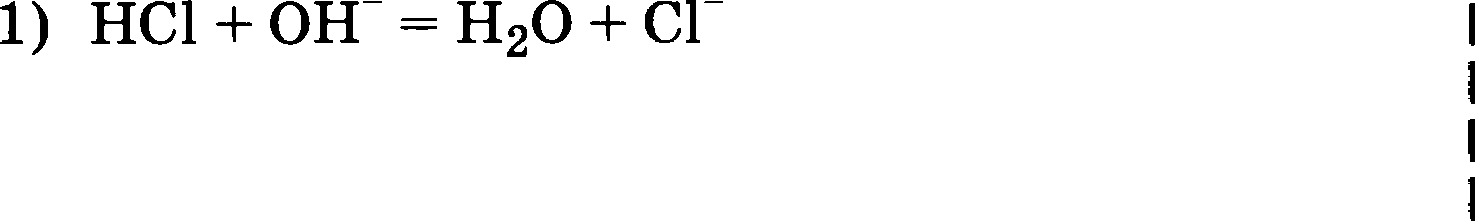 Н“ + NaOH = Н2О + Na+H+ + CI  + ОН  = Н2О + CI°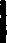 Атюминий образует сульфат влюминия при	l     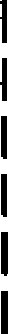 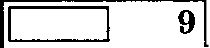 взаинодействииссеройсерной кислотойсернистой кислотойсероводородом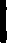 Оксид железа(ІІ) взаимодействует с раствором	1	1()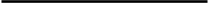 аммиака	I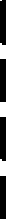 бромоводородакарбоната калияхлорида натрия29                    И е серебром, и е океидом меди(ІІ) будет реаги- ровать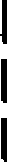 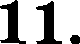 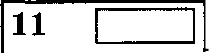 соляная кислота	3)   азотная кислота                2)  фосфорная киелота	4)   угольная киелота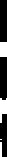                    Хлорид железа(ІІ) в водном растворе может реагировать с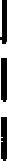 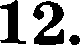 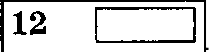 К 2Ѕ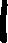 СО2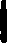 з	sio24)  Си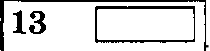 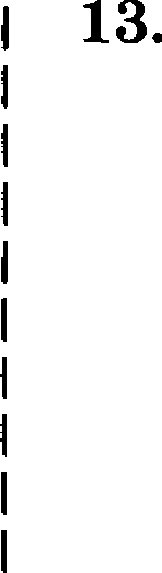 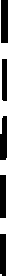  14		1 14.Верны ли следующие суждения об обращении с растворами щёлочей?А. При попадании раствора щёлочи на кожу рук его надо смыть водой, а затем обработать раетвором борной кислоты.Б.  При  попадании   раствора   щёлочи   на кожуЈЗ    К   £ІГО  ННДО  СМЫТЬ }ЗіІСТВО}ЗОМ СОДЫ.верно только Аверно только Бверны оба еуждевияоба еуждения неверныВ уравнении окиелительно-восстановительной реакцииMnO + Al	A12O3 + Mn'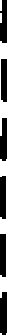 коэффициент перед формулой восетановителя равен1)  1	3)  3                2)  2	4)  4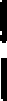      Массовая доля аоота в нитрате алюминия равна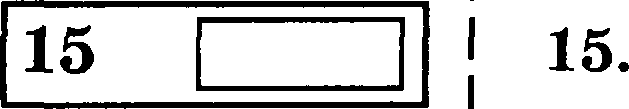 1)  14,0%	3)  6,6%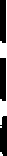 2)  19,7%	4)  21,3%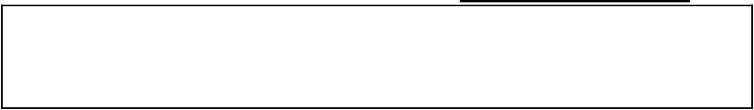 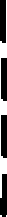 30Общим для фосфора и серы является	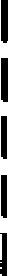 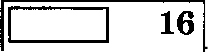 наличие трех электронных слоев в их атомахзначение  их  электроотрицательности  мень-ше, чем у хлораобразование ими водородных соедивений  с Ј общей формулой БН2	I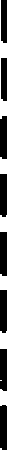 образование ими простых веществ в виде двухатомных молекулодинаковые значения степени окисления в кислородных соединениях.Ответ: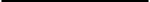 С уксусной кислотой взаимодействуют вещест-	 ва, формулы которых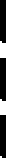 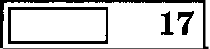 H 2SiO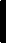 Na 2CO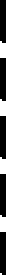 HgСи(ОН)2BaS O4Ответ: 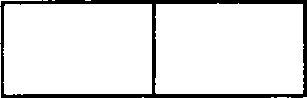 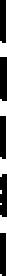 Уставовите  соответствие  между  веществами и	   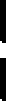 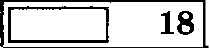 реактивом,   с  ломотцъю   которого можно  разли-	Iчить эти вещества. К каждому элементу перво- го столбца подберите соответствующий элемент из второго столбца.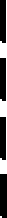 ВЕЩЕСТВА	РЕАКТИВ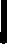 А) A1Cl2(p-p) и ВаС 2(-	)	1)   AgNO (p-p)Б)  CuCl (p-p)	2) фенолфта-	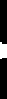 и CuSO4(p -p)	Л£ІИНВ) Al(OH)3 и Сад(Р О4 2	'	**	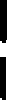 4)  NaOH(p-p)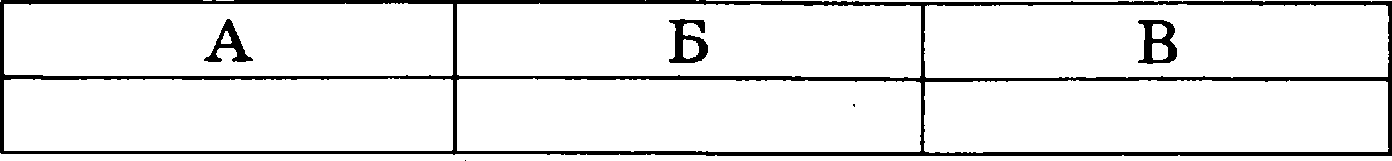 31        19.	Остановите  еоответствие  между названием ве- щества  и реагентами,  е которыми  это вещество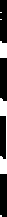 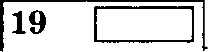 может взаимодействовать.НАЗВАНИЕ ВЕЩЕСТВА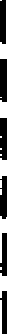 А) оксид углерода(ІV) Б)   гидроксид  калия В)   сульфат меди(ІІ)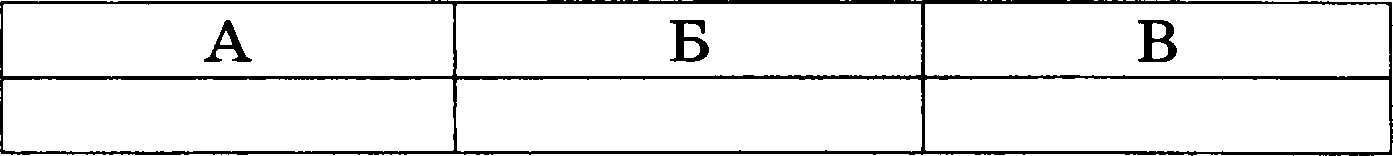 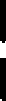 Чапть 2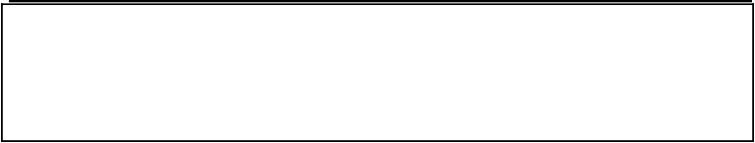 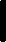 РЕАРЕНТЫ1) Fe2(50 4 3( -cl.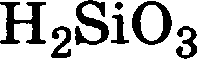 2)   С, NaOH(p-p)зј cшo4, н,о4)  BцCl2(p -p), Fe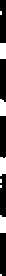 20a	20.  Используя метод электронного балавса, pac- етавьте коэффициенты в уравнении  реакции, схема  которой: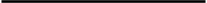 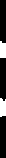 нІ + н,so4 -+s + I, + н2o                Скажите  окислитель  и восстановитель.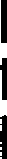         21. Рассчитайте массу осадка, который   выпадет при взаимодействии избытка  карбоната  калия с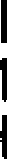 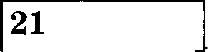 Ј	17,4  г  раствора  нитрата  бария  с  маесовой долей'	последнего  15O/o .22a	Ј  22.	Даны   вещества:   Zn,	НСl(разб.),    Fe,	КзРО 4 ,Ј		NaOH,   СаСОЗ.  Используя   воду и  необходимые Ј     вещества   только   из  этого  списка,   получите в       Ј	две стадии ортофосфат кальция. Опитите при- знаки  проводимых    реакций.    Для    первой   реак-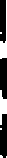 ции напишите сокращеввое ионное ураввение.32